Утвержденыприказом Минспорттуризма Россииот 27 июля 2011 г. № 818в редакции приказа Минспорта Россииот 8 июня 2017 г. № 500ПРАВИЛА ВИДА СПОРТА «КОННЫЙ СПОРТ»ГЛАВА VIII. ПРАВИЛА ПО ТРОЕБОРЬЮСтатья 39. Троеборье.1.Общие положения1.1.Троеборье является наиболее полным комбинированным соревнованием, требующим от спортсменов значительного опыта во всех видах конного спорта и четкого понимания возможностей своей лошади, а от лошади – соответствующего уровня подготовки, полученного в результате разумного и последовательного тренинга Спортсмен несет полную ответственность за знание настоящих Правил и их соблюдение. 1.2. Формат определяет некоторые технические аспекты соревнований (продолжительность соревнования, сложность маршрута полевых испытаний, порядок проведения разделов программы и т.д.)1.2.1. Длинный формат соревнований (CCNs-L). Соревнования длинного формата проводятся в три дня или более. Манежная езда проводится в один день или более, в зависимости от количества спортсменов, на следующий день, по завершении манежной езды, проводятся полевые испытания, на следующий день после которых проводится конкур. В соревнованиях длинного формата маршрут полевых испытаний должен быть такой длины, чтобы от лошади, для его успешного преодоления, потребовалась хорошая физическая подготовка и выносливость.Полевые испытания всегда проводятся до конкура.1.2.2. Короткий формат соревнований (CCNs-S). Соревнования короткого формата могут проводиться в один или более дней. Манежная езда проводится всегда как первый раздел программы, за ней проводятся в тот же или в последующие дни конкур и полевые испытания.В соревнованиях короткого формата уровень сложности маршрута полевых испытаний тот же, что и в соревнованиях длинного формата в соответствии с уровнем соревнований, но маршрут полевых испытаний короче и частота размещения препятствий на маршруте выше.Предпочтительно, чтобы полевые испытания проводились после конкура.1.2. CCN-L - Трехдневные соревнования - Трехдневные соревнования по троеборью состоят из трех видов испытаний, проводимых в разные дни, во время проведения которых всадник выступает на одной и той же лошади.- Манежная езда - Манежная езда проводится в зависимости от количества участников в один или более дней. На следующий после завершения манежной езды день проводятся:- Полевые испытания - Полевые испытания могут включать по решению Организационного комитета фазы А и С (дороги) и фазу В (стипль-чез). Если нет фазы В, то не должно быть фаз А или С. На следующий день после полевых испытаний проводится:- Преодоление препятствий (конкур)1.3.CNC - Соревнования CNC состоят из тех же трех видов испытаний, но полевые испытания не включают фазы А, В и С. Соревнования могут проводится в один два или даже три дня. Манежная езда проводится всегда в начале. Следующим видом могут быть как полевые испытания, так и преодоление препятствий (конкур).2. Манежная езда2.1. Соревнования по манежной езде проводятся по правилам соревнований по выездке за исключением предусмотренного разделом V настоящих Правил. 2.2. Тесты (езды). Сущность программы по манежной езде определяется уровнем соревнования по троеборью и поэтому связана с качеством и уровнем подготовки участников и лошадей. Оргкомитет имеет право выбрать тест для соревнования в пределах ограничений, изложенных в Регламенте соревнований, утверждаемом Федерацией.На Чемпионате России, Кубке России и Первенстве России используются тесты по решению Федерации: А тесты - в нечетные годы, В тесты - в четные годы. Организатор соревнований может включить не более 50 лошадей для судейства одним составом Главной судейской коллегии в день, с возможностью добавить не более 10% от этого числа, если будет получено согласие Технического делегата и Главного судьи.3. Полевые испытания3.1. Полевые испытания являются наиболее интересной и сложной всесторонней проверкой способности верховой езды. Испытание определяет возможности спортсменов и лошадей демонстрации в различных условиях соревнований (погода, рельеф местности, препятствий, грунт и т.д.) прыжковых навыков и взаимного доверия.3.2. Кросс. На полевых испытаниях маршрут кросса устанавливается такой протяженности, что от лошади требуется быть в высшей степени физической подготовки и выносливости, чтобы достичь успеха. Полевые испытания всегда проводятся до соревнований по конкуру. 3.3. Соревнования CCNs-S. На соревнованиях CCNs-S полевые испытания соответствуют уровню сложности соревнований CCNs-L, но дистанция маршрута короче. Кросс может проводиться как до, так и после конкура.3.3. Соревнования CNC. На соревнованиях CNC полевые испытания  соответствуют тому же уровню сложности, который определяется системой уровней соревнований, но дистанция маршрута короче.  Кросс может проводиться как до, так и после конкура.3.4. Все обязательные места прохождения и препятствия трассы кросса, включая все их элементы и/или части, должны быть пройдены или преодолены прыжком.3.5. Всадник, которого настигает следующий участник, должен быстро освободить путь. Любой участник, обгоняя другого всадника, должен  выполнять обгон только в безопасном и подходящем для этого месте. Запрещено создавать помехи участнику, который намерен совершить обгон.3.6. Если при попытке преодоления препятствия лошадь попадает в затруднительное положение, при котором может получить травму или не может продолжать движение без посторонней помощи, то по указанию судьи на препятствии всадник спешивается и исключается из соревнований.3.7. Если любая часть препятствия была разрушена участником, находящимся в затруднении или любое препятствие было разобрано для освобождения упавшей лошади, или препятствие было сломано и еще не восстановлено, или при других подобных обстоятельствах, то все последующие участники должны быть остановлены. Время, в течение которого участник был остановлен, корректируется в соответствии с Регламентом.3.8. Запрещено умышленное присоединение к другому участнику, сопровождение спереди, сбоку, сзади на любом отрезке трассы любым лицом, не участвующим в соревновании, на любом средстве передвижения, велосипеде, пешим или верхом на лошади, расстановка в определенных местах трассы помощников для указания направления или подачи сигналов. Запрещено находиться у препятствия помощникам участников для воздействия на лошадь или внесения самовольных изменений в любую часть трассы. Запрещено использование любой электронной аппаратуры всадниками, пока они находятся верхом на лошади во время соревнований.3.8.1. Исключительные случаи: после падения или спешивания всадника, ему может быть оказана помощь в: поимке его лошади, поправке его снаряжения, оседлании или передачи ему любой части снаряжения. Такая помощь может быть оказана во время, когда всадник спешен или после того, как он сядет в седло.3.8.2. Хлыст, каска и очки могут быть переданы всаднику без спешивания.3.9. Участник, исключенный по любой причине, должен немедленно сойти с трассы и не имеет права продолжать ее прохождение. Он может увести лошадь с трассы в поводу или ехать шагом  в стороне от трассы. Нарушители должны быть оштрафованы, в соответствии с Регламентом.3.10. Разметка. Ограничительные флажки красного и белого цвета используются для обозначения линий старта и финиша, створ обязательного прохождения, а также препятствий. Красный флажок находится справа от всадника, а белый - слева. Указательные знаки желтого цвета используются для указания общего направления движения и помощи всаднику найти путь следования. Там, где это необходимо, на них должна быть нанесена буква соответствующей фазы. Каждое препятствие на кроссе имеет номер. Препятствия, состоящие из нескольких элементов или частей дополнительно отмечены буквами. 3.11. Схема трассы. Каждый всадник должен заранее получить план (схему), на которой обозначен маршрут прохождения трассы с указанием места старта и финиша, пронумерованных препятствий и створов обязательного прохождения. Дополнительно на схеме указывается норма времени прохождения дистанции и предельное время.3.12. Препятствия. Сооружение считается препятствием, если его стороны обозначены красным и белым флажком или флажками, и оно пронумеровано. 3.12.1. Препятствия должны быть неподвижными, внушительными по форме и внешнему виду. При использовании естественных препятствий, их надо, при необходимости, укрепить настолько, чтобы они оставались неизменными в течение всего соревнования. Должны быть предусмотрены все меры предосторожности для исключения возможности проезда всадника верхом под препятствием. Переносные препятствия должны быть закреплены на грунте так, чтобы их нельзя было сдвинуть. Во всех водных препятствиях дно должно быть твердым и плотным. Хердель (засека) на вершине препятствий должен быть соизмеримого размера и сделан из гибкого и деформируемого материала. 3.12.2. Если два или более препятствий, расположенные близко друг от друга, то они могут рассматриваться рассматриваются как элементы одного препятствия под одним номером. Каждый элемент должен быть обозначен разными буквами (А, В, С и т.д.) и преодолеваться в указанном порядке.Там, где два или более препятствия стоят так близко друг от друга, что после закидки, обноса или падения было бы чрезвычайно трудно сделать второй прыжок без повторения одного или более предыдущих прыжков, рассматриваются, как одно препятствие под одним номером и соответствующей буквой.3.12.3. Альтернативные препятствия или элементы могут быть обозначены флажками отдельно и должны обозначаться теми же цифрами/буквами как и основные. В этом случае установленные флажки должны быть отмечены черной линией. Такие альтернативы будет оцениваться как отдельное препятствие или элемент, только один из которых будет преодолеваться. Участник может изменить без штрафных очков направление отмеченное черным флажком одно на другое. 3.13. Ошибки при прохождении препятствий.3.13.1. Отказ (закидка). Лошадь считается совершившей закидку, в случае, если она останавливается перед высотным (превышающим 30 см) препятствием или его элементом, которое должно быть преодолено.На всех других препятствиях (высотой 30 см и ниже) остановка, после которой немедленно последовал прыжок с места, не штрафуется, но, если остановка затянулась и стала продолжительной, то она рассматривается как закидка. Лошадь может сделать шаг в сторону, но если делает хотя бы один шаг назад, то это считается закидкой.Если всадник после закидки возобновляет свои попытки и они безуспешны, или, если лошадь, осадив, снова идет на препятствие, затем останавливается и вновь осаживает, то это считается второй закидкой и т.д.3.13.2 Обнос. Лошадь считается совершившей обнос, если, пойдя на препятствие или его элемент на маршруте, она минует его таким образом, что голова и шея лошади и голова всадника после отталкивания не проходят между флажками элемента, или препятствия.Участник будет также наказан 20 штрафными очками, если лошадь, пойдя на препятствие, сопротивляясь, обнесет, но успешно преодолеет, альтернативную часть того же препятствия между флагами. Всаднику разрешается изменить место преодоления препятствия или его элемента, в любое время без штрафа, включая также результат ошибки на предыдущем препятствии или элементе. Однако, если лошадь отказывается преодолеть часть препятствия, перед которым она находится, то всадник штрафуется 20 штрафными очками.3.13.3.«Клавиши». На препятствиях, дистанция между элементами которого не превышает 5 метров («клавиши»), лошадь, преодолевшая первый элемент без штрафа, считается направленной на второй элемент. То же относится к случаю, когда «клавишами» является второй или третий элемент системы. 3.13.4. Вольт (круг). На препятствиях, состоящих из элементов (А, В, С и т.д.) лошадь будет оштрафована, если лошадь сделала вольт или пересекла собственный след после преодоления первого элемента и до преодоления последнего элемента. 3.14. Система штрафных баллов, а также Правила по судейству и полномочия Официальных лиц, определяются Регламентом соревнований, утверждаемым Федерацией.4. Преодоление препятствий (конкур)1. Конкур является третьим разделом видом программы. Конкур в троеборье проводится по правилам соревнований по конкуру, за исключением предусмотренного разделом V настоящих Правил.2. Стандарты препятствий и дистанции определяются Регламентом соревнований, утверждаемым Федерацией.Статья 40. Соревнования по троеборью1.Категории соревнований по троеборьюКласс соревнования – представляет собой совокупность формата категории и уровня соревнований. Исключение из одного раздела вида троеборья влечет за собой исключение из окончательной классификации 1.1. Категории национальных соревнований – CNC/CCN. Соответствие технического уровня уровню турнира изложено в Регламенте участия в соревнованиях по конному спорту. 1.2. Технический уровень турнира обозначается звездами и ранжируется от одной до четырех трех звезд.1.3. Специальные соревнования для юниоров, юношей, детей, любителей, молодых лошадей идентифицируются по наличию в категории соревнований специального буквенного обозначения: для юниоров – YR (youngriders), для юношей – J (juniors), для детей – Ch (children), для любителей – А (amateur), для молодых лошадей – YH (younghorses).1.4. Официальные командные соревнования обозначаются добавлением буквы O (например, CNCO/CCNO).1.5. Соревнования «Легкого» класса: - соревнования для лошадей 4 лет (возможно для лошадей 4-5 лет, не стартовавших квалификационные соревнования CNC 1*) - CNC YH;- Соревнования для спортсменов с разрядом не выше 2-го – CNC A.- Соревнования для детей – CNCCh.2. Личные и командные соревнованияВ рамках соревнования CNC/CCN могут проводиться личные, командные и лично-командные соревнования. Спортсмен в командных соревнованиях может выступать только за одну команду. Возможно его участие на другой лошади только в личном зачете. Если спортсмен принимает участие в лично-командном соревновании на двух и более лошадях, то первой стартует лошадь, участвующая в командном зачете.Условия допуска и участия всадников к соревнованиям по троеборью, формирование команд и квалификационные требования к участию в соревнованиях, определяются Регламентом соревнований, утверждаемым Федерацией.3. Трасса3.1.Трасса полевых испытаний открывается для всех участников в один и тот же день до начала соревнований. После того, как трасса полевых испытаний официально открыта, спортсменам разрешается повторно осмотреть ее и препятствия в светлое время дня. Если только судейская коллегия не дала на это специальное разрешение, эти осмотры допустимы только пешком.3.2.Маршрут конкура открывается участникам не позднее, чем за 30 минут до начала соревнования.4. Форма одежды1 По прибытии на место проведения соревнования, ношение жесткой каски обязательно для каждого, кто сидит верхом на лошади. Защитные каски, соответствующие принятым стандартам, должны быть на каждом спортсмене при преодолении препятствия.2. Во время езды на тренировке в любое время можно брать хлыст длиной не более 120 см, включая нежесткую часть. Во время прыжков через препятствия до кросса и/или соревнования по конкуру, хлыст, если он есть, не должен быть утяжелен на конце или превышать 75 см.Запрещено использовать хлыст на соревновании по манежной езде.Разрешается использовать хлыст в испытаниях по кроссу и конкуру. Он не должен быть утяжелен на конце или превышать 75 см.3. Запрещены шпоры, которые могут ранить лошадь. Шпоры должны быть изготовлены из гладко обработанного металла. Шенкель шпоры должен быть направлен только назад, быть не более 3,5 см в длину и без колесика, за исключением изложенного ниже. Конец шенкеля должен быть тупым, чтобы избежать ранения лошади. Если шенкель шпоры изогнут, то шпору можно использовать только при условии, что он изогнут вниз. Разрешаются металлические шпоры с закругленным окончанием из твердого пластика или металла («импульсные шпоры»). Допускаются «фиктивные шпоры» без шенкеля. Шпоры с колесиком разрешены для манежной езды и во время разминки и работы для манежной езды. В этом случае колесики должны быть свободно вращающимися, круглыми и гладкими (зубцы на колёсиках не разрешаются)4.Во всех разделах видах программы обувь (отличная от установленной служебной формы) должна быть черная, коричневая или сапоги с голенищами черные с коричневым верхом. Это должны быть либо цельнокроеные цельнокройные длинные сапоги, либо ботинки с высокими крагами из гладкой кожи.5.Для гражданских лиц обязательны, кроме указанного в п.5.2. и 5.3. ниже: редингот или униформа конноспортивного клуба, белая рубашка и галстук, перчатки, белые, бежевые или кремовые бриджи, сапоги, жесткая каска или цилиндр, и шпоры (в соответствии с вышеизложенным ).На соревнованиях до уровня 3* включительно CNC 2*/1* спортсмены по желанию могут выступать в твидовом пиджаке с кремовыми или бежевыми бриджами, черная или коричневая обувь.На соревнованиях до уровня 2* включительно CCN/CNC 1* цилиндр и фрак не приветствуется.Для военных, сотрудников военных учреждений обязательны: служебная форма с перчатками, головной убор, установленного образца, и шпоры (в соответствии с вышеизложенным ).6. Для полевых испытаний подходит легкая одежда. На участнике должны быть защитный головной убор, защитный жилет, и высокие сапоги. 7. Форма для гражданских лиц - редингот или униформа конноспортивного клуба, белая рубашка и  	галстук, белые, бежевые или кремовые бриджи, сапоги. Шпоры по желанию участников, но если они используются, то в соответствии с вышеизложенным.7.2. В CNC 2*/1* спортсмены по желанию могут выступать в твидовом пиджаке с кремовыми или бежевыми бриджами, черная или коричневая обувь. (ПОВТОР)7.3. Для военных, сотрудников военных учреждений обязательна служебная форма одежды. Шпоры – необязательны, но, если они используются, то в соответствии с вышеизложенным.7.4. В каждом случае должен надеваться защитный шлем в соответствии с вышеизложенным.5. Конское снаряжение1.Обязательными являются: английское седло и оголовье любой формы, включая мундштучное, трензельное, гэг или хакамора. Разрешаются мартингалы с кольцами (скользящие), ирландские мартингалы (только с трензельным оголовьем), предохранительные приспособления на трензеле, ногавки, бинты, наушники от мух, муфты, чехлы на седле. Одинарные боковые развязки, такие как скользящий шпрунт и шамбон, разрешаются только тогда, когда лошадь гоняют на корде (только с одной кордой). Под угрозой исключения запрещаются другие виды мартингалов, любого вида приспособления (такие как опорные, боковые или балансировочные ремни и пр.) и любые типы шор.2.Обязательными являются; английское седло и разрешенное оголовье. Разрешается мундштучное оголовье с обычным капсюлем, т.е. трензель и мундштук с цепочкой (изготовленный из металла или кожи) в соответствии с «Правилами соревнований по выездке». На до уровня 2* включительно CCN/CNC 1* мундштучное оголовье не разрешается.3.Разрешается также уздечка с капсюлем (трензельное оголовье), трензель которой может быть изготовлен из металла, кожи, резины или пластика в соответствии с «Правилами соревнований по выездке». Уздечка с капсюлем должны быть изготовлены целиком из кожи, кроме маленького диска из овчины, который может использоваться в месте пересечения двух кожаных ремней в перекрещенном капсюле. 4.Строго запрещены, под угрозой исключения, мартингалы, все виды предохранительных приспособлений (таких как опорные, боковые, подвижные или балансировочные ремни и пр.), любые ногавки или бинты, шоры, накидки и наушники от мух, муфты и чехлы на седле, панамы в соответствии с «Правилами соревнований по выездке». Можно использовать подперсье или нагрудник. Однако, в исключительны обстоятельствах, Главная Судейская коллегия может разрешить шапочки от мух с целью защиты лошадей от насекомых. Ложные хвосты разрешены, если не сопровождаются чем-либо утяжеляющим или поднимающим.5. Тип седельного снаряжения по желанию участника. Гэги и хакаморы разрешены также как и мартингалы с кольцами (скользящие) без ограничителей или ирландские мартингалы. Поводья должны быть прикреплены к трензелю или прямо к уздечке. Стремена и путлища должны свободно висеть на седельных замках поверх крыльев седла.6. Запрещено: шоры любой формы, боковые, скользящие или балансировочные поводья, повязка на язык и/или привязывание языка лошади: любые другие ограничители, любой мундштук или другой предмет снаряжения, могущий поранить лошадь.7. Запрещено использование хлыста после исключения или после того как лошадь прыгнула последнее препятствие маршрута и использоваться «через руку» (например, нельзя применять хлыст правой рукой по левому боку). Использование удара хлыстом по голове лошади всегда считается чрезмерным.Во время одного инцидента нельзя наносить более трех ударов. Повреждение кожного покрова лошади считается чрезмерным использованием хлыста. Разрешенные капсюли для манежной езды 2, 3, 4 и 5 капсюли не разрешаются, если применяется мундштучное оголовье.6. Медицинская помощь1. Во время проведения кросса и полевых испытаний на месте самого соревнования организаторы обязаны обеспечить медицинскую помощь.2. Необходимо присутствие специалистов травматологии и реаниматоров, а также машин скорой помощи с необходимым оборудованием. Последние должны иметь возможность быстрого доступа к любой части конкурного поля или трассы кросса при неблагоприятных обстоятельствах. Должна быть предоставлена радиосвязь, для возможности немедленного приведения в состояние готовности службы скорой помощи, а также зарезервирована телефонная линия для немедленной связи с больницей скорой помощи, которая прикреплена к данным соревнованиям.3. Для спортсменов обязательно во время участия в кроссе, иметь на себе в видимом месте Медицинскую карту, в которой содержится существенная информация о серьезных болезнях, травмах (особенно травмах головы), прививке против столбняка, аллергии на лекарственные препараты, проводящемся лечении и группе крови.4. Медицинский центр организуется для оказания помощи при небольших травмах, осмотра и первичного лечения серьезных повреждений или болезни. Для скорейшей доставки в больницу участника, получившего серьезную травму, должны быть заранее определены и поддерживаться в состоянии постоянной готовности пути быстрой эвакуации. 5. В зависимости от подхода к месту происшествия и, расстояния до больницы, может потребоваться вертолет. Для этой цели должна, быть подготовлена подходящая площадка рядом с Медицинским центром. В любом случае, вертолет со специальным оборудованием рекомендуется.6. Если имело место падение спортсмена во время соревнований, ему не разрешается продолжать выступление без медицинского освидетельствования, даже если у спортсмена нет видимых повреждений. Спортсмены, которые после падения отказались от медицинского обследования, как следствие являются предметом внимания медицинской службы, которая обслуживает соревнования. Спортсмены имеют право отказаться от лечения, но не имеют право продолжать соревнования с травмами, которые могли быть не выявлены.ГЛАВА XIII. ДЖИГИТОВКА Статья 54. Участники соревнований по джигитовке.1. В соревнованиях по джигитовке может принимать участие спортсмен с начала календарного года, в котором ему исполняется 14 лет на лошади 4-х лет и старше.1. Спортсмен может принимать участие в соревнованиях по джигитовке в разделе «Вольная джигитовка» с начала календарного года, в котором ему исполняется 10 лет, в официальных соревнованиях - с начала календарного года, в котором ему исполняется 12 лет.2. В соревнованиях, включающих 2 раздела спортсмен должен выступать в каждом из разделов на одной и той же лошади.3. К участию в соревнованиях с одним спортсменом может быть заявлена только одна лошадь. Одновременно одна лошадь может быть заявлена не более чем с двумя спортсменами. Более жесткие требования, не противоречащие настоящим Правилам, могут быть определены в Положении о соревнованиях.4. В случае если соревнования проводятся на лошадях, предоставленных организаторами соревнований по жребию, порядок, условия и особенности выполнения упражнений разделов «Специальная джигитовка» и «Вольная джигитовка» определяются Положением о соревнованиях.5. Ассистенты и другие члены команды могут оказывать участнику соревнований разрешенную настоящими Правилами помощь. По окончании соревнований участники соревнований вместе со своими ассистентами обязаны убрать за собой весь использованный расходный материал и предметы. Ответственность за действия своих ассистентов несет участник соревнования.Статья 60. Упражнение «Владение шашкой».1. На дистанции могут устанавливаться следующие цели:1.1. Лоза длиной 80 90 –100 см и диаметром на середине не менее 2 толщиной 2-3 см, на стойке высотой от земли 100 см для ударов вниз-направо и вниз-налево. Расстояние между стойками не менее 7 метров. Рубка лозы производится с надетой на верхний конец лозы папахой на высоте 1.8-2 м.1.4. Веревочный шнур длиной 90-100 см, диаметром 10 мм, висящий вертикально, на стойке 200 см.Статья 61. Упражнение «Стрельба из лука».1. Стрельба производится из лука любой формы и размеров.2. Мишень должна быть специально предназначенная для стрельбы из лука, с разметкой в виде круга диаметром 50 см.3. Стрельба из лука производится из трех положений:- «стрельба вперед»;- «стрельба вбок»;- «стрельба назад».Мишени для стрельбы «вперед» и «назад» устанавливаются под углом 45 градусов к боевой дорожке. Мишень для стрельбы «вбок» - параллельно боевой дорожке.3. Расстояние между мишенями не менее 30 метров. Мишени устанавливаются на расстоянии 6 метров от ограждения боевой дорожки по траектории проходящей перпендикулярно к плоскости мишени.3. Количество мишеней - 3. Расстояние между мишенями не менее 30 метров. Минимальное расстояние, на котором спортсмен может произвести выстрел по мишеням обозначается каким-либо заметным, безопасным образом, не создающим помехи для стреляющего (легкая стойка, флажок и т.п.).4. Стрельба из лука производится с расстояния 6-10 метров, из трех положений:- «стрельба вперед»;- «стрельба вбок»;- «стрельба назад».Статья 64. Упражнения раздела «Вольная джигитовка».4. Выполнение любого упражнения должно быть закончено до конца боевой дорожки. Если всадник не успел его закончить (сесть в седло) до конца боевой дорожки, но закончил его до середины боковой стороны поля, (кроме упражнения «Пролаз под шеей коня»), оценка снижается на 50% от выставленной судьями. Если упражнение не было закончено (сед в седло) до середины боковой стороны поля, а упражнение «Пролаз под шеей коня» до конца боевой дорожки, упражнение не оценивается.Статья 65. Оценка упражнений раздела «Вольная джигитовка».8. Подробное руководство по оценке упражнений раздела «Вольная джигитовка» приведено в Приложении 1.Статья 67. Показательная программа.1. Показательная программа предназначена для демонстрации достигнутого технического, творческого и артистического уровня команды, а также верности традициям российской казачьей джигитовки.2. Показательная программа должна включать в себя максимальное количество наиболее сложных и зрелищных упражнений, приемов, трюков.3. Обязательными составляющими частями Показательной программы являются: разделы «Специальная джигитовка» и «Вольная джигитовка». Дополнительными разделами программы могут быть «Дрессура», «Экстремальные трюки», «Пеший блок».4. Время, отводимое команде на Показательную программу – до 30 минут. Время подготовки поля для Показательной программы не более 20 минут. По решению Главной судейской коллегии время подготовки поля для Показательной программы может быть увеличено, но не более 35 минут.5. Состав участников Показательной программы.5.1. Принадлежность к команде определяется в соответствии с заявкой, поданной для участия в соревнованиях представителем команды.5.2. Состав участников Показательной программы не регламентируется. В команду для Показательной программы могут входить спортсмены разных клубов и регионов, а также лица, не принимавшие участие в спортивных разделах соревнований.5.3. Заявка на участие в Показательной программе с указанием состава участников подается Главному секретарю не позднее, чем за сутки до начала смотра Показательных программ.5.4. Каждый спортсмен может выступать в Показательной программе только в составе одной команды. Ассистенты и помощники на поле могут не входить в состав участников Показательной программы.6. Оценка Показательной программы команды. При определении общей оценки Показательной программы каждый судья выставляет оценку по следующей шкале (указано максимальное количество баллов):6.1. Сценография:- костюмы всадников - 5 баллов;- внешний вид лошадей - 5 баллов;- декорации и реквизит - 5 баллов.6.2. Исполнение трюков:- количество - 10 баллов;- сложность - 10 баллов;- техника исполнения - 10 баллов;- новизна - 10 баллов.6.3. Артистичность - 10 баллов.6.4. Сюжетная линия - 8 баллов.6.5. Дрессура - 10 баллов.6.6. Пеший блок - 10 баллов.6.7. Музыкальное сопровождение - 8 баллов.6.8. Универсальность участников программы - 10 баллов.Результат команды оценивается в баллах как среднее арифметическое оценок выставленных судьями.Приложение 1. Руководство для судейства соревнований по джигитовке, раздела «Вольная джигитовка» ПРЕДИСЛОВИЕ:Цель данного Руководства - предоставить судьям единообразные и объективные стандарты судейства всех упражнений по джигитовке. Основная задача судьи – это соблюдать данные стандарты, посредством выставления оценок в сочетании с комментариями к ним, помогать всадникам и тренерам улучшать качество выполнения упражнений раздела «Вольная джигитовка».Судья должен оценивать то качество исполнения упражнения, которое видит «здесь и сейчас», забыв о том, что видел или слышал раньше. На процесс выбора правильной оценки не должны влиять прежние достижения или недостатки данного спортсмена.  Никакие внешние воздействия не должны влиять на судейство. Судья должен оценивать выступление спортсмена  так, как если бы он видел его впервые.Глава 1. Общие принципы выставления оценок за упражнения раздела «Вольная джигитовка»1. Все упражнения подразделяются на 4 категории сложности. В зависимости от уровня категории оценка за выполнение упражнения умножается на коэффициент сложности – 1, 2, 3, 4.2. При выставлении оценки за упражнение судья, в зависимости от качества и техники выполнения упражнения выставляет соответствующее количество баллов от 0 до 10 баллов по десятибалльной системе, где оценка 0-самая низкая оценка, 10 – самая высокая оценка. Половинные значения оценок от 0,5 до 9,5 могут также использоваться, по усмотрению судьи. Этот результат умножается на соответствующий коэффициент сложности.3. Шкала оценок и их определение:10 – отлично9 - очень хорошо8 – хорошо7 - довольно хорошо6 – удовлетворительно5 – достаточно4 - недостаточно3 - довольно плохо2 - плохо1 - очень плохо0 - не выполнено4. Упражнение оценивается по трем частям: начальная часть упражнения, основная часть и заключительная часть. Все переходы от одной части упражнения к другой должны выполняться динамично, в 1-2 темпа движения лошади.5. Выполнение любого упражнения должно быть закончено до конца боевой дорожки.6. Штрафы и вычеты за специфические ошибки в выполнении упражненийГлава 2. Оценка упражнений раздела «Вольная джигитовка»1. I коэффициент1.1. Стойка на стремени.Описание упражнения: Надо перенести одну ногу на левую сторону и стать на стремя, держась при этом одной рукой за луку седла, а вторую поднять вверх. Заход на элемент должен быть выполнен до начала контрольной дистанции, а выход с элемента после контрольной дистанции. Упражнение не засчитывается, если рука не была вытянута вверх в течение всей контрольной дистанции.Вытянутая рука спортсмена, корпус и опорная нога при выполнении упражнения составляют прямую линию. Положение спортсмена на стремени зафиксировано. Неопорная нога выпрямлена, носок оттянут. Перенос ноги через круп лошади произведен легко, вытянутой ногой, без касания лошади. Незначительный наклон над шеей лошади при переносе ноги, при выпрямленном корпусе.Вычеты за каждую ошибку1.2. Езда, лежа поперек седла.Описание упражнения: Перенести левую ногу через шею лошади, лечь поперек седла на спину, на поясницу, левой рукой держась за переднюю луку, правую вытянуть, ноги вместе, выпрямлены, носки оттянуты. Заход на элемент должен быть выполнен до начала контрольной дистанции, а выход с элемента после контрольной дистанции. Упражнение считается выполненным, если вторая рука была  вытянута на всем протяжении контрольной дистанции.Перенос ноги и принятие положение «лежа поперек седла» с вытянутой рукой выполнены легко. Вытянутая рука спортсмена, корпус и ноги при выполнении упражнения составляют прямую линию. Положение спортсмена лежа зафиксировано. Носки оттянуты, бедра выше колен напряжены, тем самым образовывая прямую линию с вытянутыми носками. Ноги прижаты друг к другу. Во время переноса нога выпрямлена, носок оттянут.Вычеты за каждую ошибку:1.3.Казачий обрыв в стремени.Описание упражнения: закрепив ноги в стременах, откинуться вниз, вытянув руки к земле. Заход и выход с элемента осуществляется вдоль корпуса лошади. При возвращении в седло допускается придерживаться за заднюю луку. Заход на элемент должен быть выполнен до начала контрольной дистанции, а выход с элемента после контрольной дистанции. Упражнение считается невыполненным, если кисти рук находятся выше головы.Спортсмен выполняет «обрыв» быстро, легко, не используя руки для «подстраховки». Руки выпрямлены, кисти рук ниже головы, корпус зафиксирован вместе с руками.Вычеты за каждую ошибку:1.4. Езда спиной вперед на шее лошади без соскока.Описание упражнения: сесть спиной вперед на шею лошади, одна рука вытянута вверх, ноги выпрямлены, носки оттянуты. Проехать установленное расстояние, после чего вернуться в седло. При переходе на шею лошади, ноги должны быть выпрямлены, носки оттянуты. При возврате в седло допускается незначительное сгибание ног в коленях. Заход на элемент должен быть выполнен до начала контрольной дистанции, а выход с элемента после контрольной дистанции. Упражнение считается невыполненным, если рука не была вытянута вверх во время прохождения всей контрольной дистанции.Переходы на «сед на шею» и возвращение обратно в седло выполняется легко, махом, с максимально выпрямленными ногами и оттянутыми носками. Вытянутая рука спортсмена, корпус,  выпрямленные ноги с оттянутыми носками в положении «сед на шею» составляют прямую линию. Положение спортсмена зафиксировано.Вычеты за каждую ошибку:1.5. Казачий вис.Описание упражнения: опираясь левое стремя, перенести правую ногу на левую сторону, повернувшись спиной по ходу движения, просунуть колено левой ноги под путлище, сесть на левую ногу, вытянутой левой рукой держаться за переднюю луку седла, вытянуть правую ногу и правую руку вдоль корпуса лошади. Заход на элемент должен быть выполнен до начала контрольной дистанции, а выход с элемента после контрольной дистанции. Упражнение считается невыполненным, если во время прохождения всей контрольной дистанции правая нога и (или) правая рука не были вытянуты вдоль корпуса лошади.Правая нога переносится на левую сторону махом, с максимально вытянутым коленом и оттянутым носком. Вытянутая рука, зафиксированный корпус и вытянутая нога с максимально оттянутым носком, образуют прямую линию вдоль корпуса лошади, не допуская при этом возникновение «болтания» спортсмена в данном положении. Возврат в седло производится махом, с вытянутой ногой и оттянутым носком. Вычеты за каждую ошибку:1.6. Стойка на стремени – «флажок».Описание упражнения: перенести одну ногу левую сторону и встать на стремя, держась при этом правой рукой за луку седла, полностью опуститься на левой ноге, а левую руку поднять вверх. Заход на элемент должен быть выполнен до начала контрольной дистанции, а выход с элемента после контрольной дистанции. Упражнение не засчитывается, если во время прохождения всей контрольной дистанции спортсмен не опустился полностью на левой ноге и левая рука не была поднята вверх. Плечо спортсмена не должно находиться выше передней луки седла.Правая нога переносится на левую сторону махом, с максимально вытянутым коленом и оттянутым носком. Вытянутая рука, зафиксированный корпус и вытянутая нога с максимально оттянутым носком, образуют прямую линию, перпендикулярную земле. Возврат в седло производится махом, с вытянутой ногой и оттянутым носком. Вычеты за каждую ошибку:1.7. Ласточка на стремени.Описание упражнения: встать на стремя, опереться на переднюю луку, вытянуть левую руку и правую ногу над корпусом лошади. Заход на элемент должен быть выполнен до начала контрольной дистанции, а выход с элемента после контрольной дистанции. Упражнение считается не выполненным, если во время прохождения всей контрольной дистанции не была вытянута рука и нога над корпусом лошади.Правая нога переносится на левую сторону махом, с максимально вытянутым коленом и оттянутым носком. Вытянутая рука, зафиксированный корпус и вытянутая нога с максимально оттянутым носком, образуют прямую линию, параллельную лошади и земле. Возврат в седло производится махом, в один темп, с вытянутой ногой и оттянутым носком.Вычеты за каждую ошибку:2. II коэффициент2.1. Стойка вниз головой.Описание упражнения: Бросить стремена, правой рукой обратным хватом взяться за луку, левой – за правое путлище (допускается использование специальной петли), сделать мах прямыми ногами, встать в стойку, опираясь о корпус у плеча лошади, ближе к передней луке. Заход на элемент должен быть выполнен до начала контрольной дистанции, а выход с элемента после контрольной дистанции.Переход в положение «вниз головой» производится в один темп, махом с прямыми ногами и оттянутыми носками. Корпус спортсмена, выпрямленные ноги  с оттянутыми носками образуют прямую линию, перпендикулярную земле. Положение спортсмена зафиксировано, что исключает «болтание» корпусом. Возврат в седло производится махом с прямыми ногами и оттянутыми носками.Вычеты за каждую ошибку:2.2. Соскок с посадкой в седло через шею лошади.Описание упражнения: производится через шею лошади. Перенести правую ногу через шею лошади. Держась обеими руками за переднюю луку седла сделать сход на землю, оттолкнуться от земли, выйти в упор на луку седла, сесть в седло. Соскок на землю, заскок в седло должны выполняться с выпрямленными ногами и оттянутыми носками, корпус тела и обе ноги должны подняться над спиной лошади и быть сведены вплоть до посадки в седло. При правильном выполнении упражнения всадник должен совершить хорошо выраженный «подлет» над седлом.Соскок производится с выпрямленными ногами и оттянутыми носками, без значительного «подвисания», ноги прижаты друг к другу. Возврат в седло также производится с выпрямленными ногами и оттянутыми носками.Вычеты за каждую ошибку:2.3 Соскок с посадкой в седло через круп лошади.Описание упражнения: производятся через круп лошади. Держась за переднюю луку, перенести правую ногу через круп лошади. Упираясь рукой в подушку седла сделать сход на землю, оттолкнуться от земли, выйти в упор на луку седла, и перенося правую ногу через круп лошади, сесть в седло. Соскок на землю, заскок в седло должны выполняться с выпрямленными ногами и оттянутыми носками, корпус тела и обе ноги должны подняться над спиной лошади и быть сведены вплоть до посадки в седло. При правильном выполнении упражнения всадник должен совершить хорошо выраженный «подлет» над седлом.Соскок производится с выпрямленными ногами и оттянутыми носками, без значительного «подвисания», ноги прижаты друг к другу. Возврат в седло также производится с выпрямленными ногами и оттянутыми носками.Вычеты за каждую ошибку: 2.4. Ласточка на седле.Описание упражнения: встать коленом одной ноги на седло, рукой опереться на переднюю луку, другую руку и ногу вытянуть параллельно над корпусом лошади. Проехать в таком положении установленное расстояние. По окончании сесть в седло. Упражнение считается не выполненным, если рука и нога не вытянуты во время прохождения всей контрольной дистанции.Переход в положение «ласточки» производится махом без использования стремени. Вытянутая рука, зафиксированный корпус и вытянутая нога с максимально оттянутым носком, образуют прямую линию, параллельную лошади и земле, отсутствует «болтание» корпуса. Возврат в седло производится мягко,  с вытянутыми ногами и оттянутыми носками в центр седла.Вычеты за каждую ошибку:2.5. Прямое волочение.Описание упражнения: сделать соскок с седла на землю, повиснуть, держась за переднюю луку, вдоль корпуса лошади на руках, носками ног касаясь земли. В таком положении проехать установленное расстояние по боевой дорожке. После выполнения сделать заскок, сесть в седло. При «волочении» ноги прямые, носки оттянуты. Заход на элемент должен быть выполнен до начала контрольной дистанции, а выход с элемента после контрольной дистанции. Упражнение считается не выполненным, если спортсмен не касался земли ногами во время прохождения всей контрольной дистанции.Соскок производится с выпрямленными ногами и оттянутыми носками, ноги прижаты друг к другу. Корпус зафиксирован, выпрямленные ноги прижаты друг к другу. Корпус и ноги образуют прямую линию. Возврат в седло также производится с выпрямленными ногами и оттянутыми носками. «Подлет» над седлом четко выражен.Вычеты за каждую ошибку: 2.6. Казачий обрыв в путлище.Описание упражнения: закрепив правую ногу в путлище, левую, освободив от стремени вытянуть вверх, с одновременным опусканием корпуса вниз. Заход на элемент должен быть выполнен до начала контрольной дистанции, а выход с элемента после контрольной дистанции. Упражнение считается не выполненным, если кисти рук находятся выше головы во время прохождения контрольной дистанции.Спортсмен выполняет «обрыв» быстро, легко, динамично, не используя руки в качестве «подстраховки». Руки выпрямлены, кисти рук ниже головы, корпус зафиксирован вместе с руками. Нога в вертикальном положении выпрямлена, носок оттянут. Нога и корпус находится в положении, близком к перпендикулярному земле. Возвращение в седло с прямой ногой и вытянутым носком в один темп.Вычеты за каждую ошибку:2.7. Езда спиной вперед на шее лошади с возвращением в седло через соскок. (НОВОЕ упражнение)Описание упражнения: сесть спиной вперед на шею лошади, одна рука вытянута вверх, ноги выпрямлены, носки оттянуты. Проехать установленное расстояние, после чего вернуться в седло через соскок. При переходе на шею лошади, ноги должны быть выпрямлены, носки оттянуты. Перенос ноги через шею производится махом, с вытянутым коленом и оттянутым носком.  Возвращение в седло производится с вытянутыми ногами и оттянутыми носками с четко выраженным подлетом над седлом. Заход на элемент должен быть выполнен до начала контрольной дистанции, а выход с элемента после контрольной дистанции. Упражнение считается невыполненным, если рука не была вытянута вверх во время прохождения всей контрольной дистанции.Переходы на «сед на шею» и возвращение обратно в седло выполняется легко, махом, с максимально выпрямленными ногами и оттянутыми носками. Вытянутая рука спортсмена, корпус, выпрямленные ноги с оттянутыми носками в положении «сед на шею» составляют прямую линию. Положение спортсмена зафиксировано. Соскок производится с выпрямленными ногами и оттянутыми носками, без значительного «подвисания», ноги прижаты друг к другу. Возврат в седло также производится с выпрямленными ногами и оттянутыми носками.Вычеты за каждую ошибку:2.8. Обратный казачий вис.Описание упражнения: Левая нога переносится на левую сторону махом через круп и, затем, через шею лошади. Правая нога в стремени, переброшена через шею лошади. Вытянутая рука, зафиксированный корпус и вытянутая нога с максимально оттянутым носком, образуют прямую линию вдоль корпуса лошади, параллельную земле, не допуская при этом возникновение «болтания» спортсмена в данном положении. Правой рукой держаться за луку. Заход на элемент должен быть выполнен до начала контрольной дистанции, а выход с элемента после контрольной дистанции. Упражнение считается не выполненным, если во время прохождения контрольной дистанции левая нога, туловище и левая рука не вытянуты вдоль корпуса лошади.Перенести тело на левую сторону, с максимально вытянутым коленом и оттянутым носком.  Возврат в седло производится махом, с вытянутой ногой и оттянутым носком. Вычеты за каждую ошибку:2.9. Езда, лежа поперек на шее лошади.Описание упражнения: перенести левую ногу махом на правую сторону через круп лошади. Вращаясь на стремени против часовой стрелки  достигнуть положения спиной к лошади. Спиной/поясницей лечь на шею, правой рукой держаться за переднюю луку седла, левая нога и левая рука - вытянуты. Заход на элемент должен быть выполнен до начала контрольной дистанции, а выход с элемента после контрольной дистанции. Упражнение считается невыполненным, если во время прохождения контрольной дистанции нога и (или) рука не были выпрямлены.Спортсмен выполняет элемент быстро, легко, динамично. Рука и нога выпрямлены, образуют с корпусом прямую линию, параллельную земле. Возвращение в седло быстрое, с выпрямленной ногой и оттянутым носком.Вычеты за каждую ошибку:3. III коэффициент3.1. Вертушка вокруг луки.Описание упражнения: сделать соскок через шею, перенести ноги на правую сторону, опираясь на переднюю луку, не сходя на землю, прокрутиться вокруг передней луки седла ногами вперед через шею лошади на левую сторону, сесть в седло. Ноги должны быть вместе, выпрямлены в коленях, носки оттянуты. Упражнение выполняется без значительной задержки в промежуточных положениях элемента.Соскок выполняется с максимально вытянутыми ногами и оттянутыми носками. Положение «лежа на левом боку поперёк седла» выполняется с зафиксированным корпусом и вытянутыми ногами, и в таком же положении производится поворот корпуса вокруг передней луки. Возвращение в седло производится с вытянутыми ногами и оттянутыми носками.Вычеты за каждую ошибку:3.2. Езда, стоя на седле.Описание упражнения: ногами, оттолкнувшись от стремян без помощи рук запрыгнуть на подушку седла, выпрямиться. Одной рукой держать повод, вторую руку вытянуть вверх, ладонью выше головы. Ноги должны быть максимально выпрямлены в коленях. Посадка в седло производится мягко с прямыми ногами и оттянутыми носками. Заход на элемент должен быть выполнен до начала контрольной дистанции, а выход с элемента после контрольной дистанции. Упражнение считается невыполненным при потере равновесия и опускании руки.Заскок на седло выполнен легко, без помощи рук. Корпус, вытянутые ноги и рука образуют прямую линию, перпендикулярную земле. Допускается возвращение в седло с опорой на руки.Вычеты за каждую ошибку: 3.3. Оборотная (темповая) вертушка.Описание упражнения: сделать толчок через шею лошади, при подлете перебросить тело в вертикальное положение, подбросив вверх прямые ноги, сесть на шею спиной вперед по ходу лошади. Посадка спиной вперед фиксируется вытянутой вверх рукой. Возвратиться в седло, сделав соскок на землю. Упражнение считается невыполненным, если переворот был совершен не в вертикальной, а в горизонтальной плоскости, и не была произведена фиксация вытянутой рукой при посадке спиной вперед на шее лошади.Соскок выполняется с максимально вытянутыми ногами и оттянутыми носками. Переброс тела выполняется с зафиксированным корпусом, вытянутыми ногами и оттянутыми носками в один темп. Посадка на шею спиной производится точно посередине шеи напротив передней луки. Возвращение в седло производится соскоком с вытянутыми ногами и оттянутыми носками с четко выраженным подлетом над седлом.Вычеты за каждую ошибку: 3.4. Пролаз под шеей коня.Описание упражнения: (дополнительное приспособление - ременная перевязь- надевается на переднюю луку седла с правой стороны) Всадник подтягивает перевязь с правой стороны под шеей лошади на левую сторону, вставляет в нее ступню левой ноги, правую ногу освобождает от стремени, махом перебрасывает правую ногу через круп лошади, уходя корпусом под шею лошади. Левой рукой перехватывается за переднюю луку с правой стороны, правую ногу перебрасывает через шею лошади, садится на шею спиной вперед. Далее, делает соскок на землю с посадкой в седло. Допускается сед в седло без перехода и посадки на шею. Упражнение считается выполненным, если подготовка, выполнение и окончание упражнения осуществляется от начала до конца боевой дорожки. Сесть в седло надо до окончания боевой дорожки. При данном исполнении спортсмену начисляется 10 баллов. При несоблюдении условий выполнения упражнение не засчитывается.3.5. Терская вертушка.Описание упражнения: сделать соскок через шею, перебросить тело в положение лежа поперек седла, перенести правую ногу через шею лошади, сесть на шею спиной вперед. Вернуться в седло, сделав соскок на землю. Положение «лежа на седле» обозначается вытянутой правой рукой. Во время положения сед на шею лошади элемент фиксируется поднятием руки, корпус и ноги образуют прямую линию. Ноги в положении лежа на седле, соскока на землю, заскока в седло должны быть, сведены вместе, выпрямлены в коленях, носки оттянуты. Упражнение считается не выполненным, если положения «лежа на седле» и «сед на шею» не были обозначены вытягиванием руки.Соскок выполняется с максимально вытянутыми ногами и оттянутыми носками. Положение «лежа поперек седла» выполняется с зафиксированным корпусом и вытянутыми ногами и вытянутой рукой, данное положение тела образует прямую линию, параллельную земле. Перенос ноги через шею производится махом, с выпрямленным коленом и оттянутым носком. Возвращение в седло производится с вытянутыми ногами и оттянутыми носками с четко выраженным подлетом над седломВычеты за каждую ошибку: 3.6. Уральская вертушка.Описание упражнения: перенести левую ногу махом на правую сторону через круп лошади. Вращаясь на стремени против часовой стрелки  достигнуть положения спиной к лошади. Перенести тело через шею лошади на левую сторону, сделать соскок, сесть в седло. Ноги должны быть сведены вместе, выпрямлены в коленях, носки оттянуты. Переход через шею лошади должен быть выполнен максимально быстро, с минимальным касанием шеи лошади, без зависания. При переносе ног через шею лошади колени выпрямлены, носки оттянуты, ноги прижаты друг к другу,  касание ногами шеи лошади минимальное. Соскок выполняется с максимально вытянутыми ногами и оттянутыми носками. Возвращение в седло производится с вытянутыми ногами и оттянутыми носками с четко выраженным подлетом над седлом. Вычеты за каждую ошибку: 3.7. Ножницы.Описание упражнения: махом наклониться к передней луке, подбросив тело над седлом, свести и затем перекрестить ноги, сесть спиной вперед. Таким же образом вернуться в исходное положение. Ноги должны быть выпрямлены в коленях, носки оттянуты. Переход из одного положения в другое должен производиться на максимально возможной высоте над конем. Посадка спиной вперед фиксируется вытянутой вверх рукой, в случае отсутствия фиксации рукой, упражнение считается невыполненным.Мах ногами производится одновременно с отталкиванием руками от седла. Сведение и перекрещивание ног производится на максимально возможной высоте над лошадью, упор о седло выполняется выпрямленными в локтях руками.  Выпрямленные ноги с оттянутыми носками и зафиксированным корпусом  при подлетах образуют прямую линию.Вычеты за каждую ошибку:3.8. Соскоки на обе стороны.Описание упражнения: выполняются также как и соскоки через шею, но при этом, вместо седа в седло, всадник переходит на другую сторону. Ноги при переносах должны быть выпрямлены, носки оттянуты. Переброс тела должен происходить без касания корпусом седла. Должно быть выполнено не менее трех соскоков (налево-направо-налево-сед в седло).Соскоки производятся с вытянутыми ногами и оттянутыми носками. Зафиксированный корпус и выпрямленные ноги составляют прямую линию во время выполнения всего упражнения. Подлеты четко выражены. Отсутствует касание седла при переходах с одной стороны на другую.Вычеты за каждую ошибку: 3.9. Поднимание предметов с земли.Описание упражнения: всадник наклоняется вниз-назад, задней луке или вниз-вперед, к передней луке. В качестве предметов для поднимания на соревнованиях используются металлические кольца диаметром 20 см. Упражнение должно выполняться на обе стороны, поочередно. Упражнение считается выполненным только при условии поднятии двух колец и оценивается в 10 баллов. В случае поднятия одного кольца, упражнение не засчитывается.3.10. Соскок против темпа с посадкой назад на шею лошади.Описание упражнения: сделать соскок, сделать шаг (либо толчок) рядом с лошадью. Правую ногу, согнув в колене поднять и прижать к плечу лошади (либо сохранить ноги вытянутыми). Подтянувшись на передней луке, левую ногу перебросить через шею лошади, сев на шею спиной по направлению движения. Возвратиться в седло, сделав соскок на землю. Положение «сед спиной вперед» обозначить поднятием руки, ноги выпрямлены в коленях, носки оттянуты. Рука, корпус и ноги образуют прямую линию. Упражнение считается невыполненным, если положение «сед спиной вперед» не обозначен поднятием руки.Соскок производится с выпрямленными ногами и оттянутыми носками, ноги прижаты друг к другу. При выполнении «седа на шею», мах выполняется выпрямленной левой ногой с оттянутым носком. Возврат в седло также производится с выпрямленными ногами и оттянутыми носками. «Подлет» над седлом четко выражен. Вычеты за каждую ошибку:4. IV коэффициент4.1. Пролаз под животом коня.Описание упражнения: дополнительное приспособление (трок с подвижной петлей) фиксируется вокруг корпуса лошади и седла. Спортсмен вставляет ступню левой ноги в подвижную петлю справой стороны корпуса лошади. Правую ногу освобождает от стремени и сгибает в колене, фиксируя таким образом левую ступню ноги. Держась левой рукой за петлю, расположенную с левой стороны на седле, а правой рукой за переднюю луку, наклоняет корпус и перемещается по направлению к животу лошади. Опустившись под живот, совершает перехват руками за ручку, расположенную на седле, и затем, за переднюю луку. Подтягивает корпус. Вставляет правую ногу в стремя, высвобождает левую ногу из петли и совершает посадку в седло. Подготовка к упражнению может осуществляться с момента пересечения линии старта, либо сразу по окончанию выполнения предыдущего упражнения (если данное упражнение заявлено не первым) и должно быть закончено до конца боевой дорожки. При выполнении данного упражнения, спортсмену начисляется 10 баллов.4.2. Уральский толчок.Описание упражнения: сделать соскок через шею лошади, перебросить тело в положение "лежа поперек седла". Левой рукой держать переднюю луку, правой рукой взять заднюю луку. Отклониться назад и опереться своим корпусом о корпус лошади, согнувшись в поясе опустить ноги до земли и совершить отталкивание. После чего вернуться в положение "лежа поперек седла", а затем сесть в седло.Соскок выполняется с максимально вытянутыми ногами и оттянутыми носками. Положение "лежа поперек седла" выполняется зафиксированным корпусом, вытянутыми ногами и вытянутой рукой. Данное положение тела образует прямую линию параллельную земле. Отталкивание от земли выполняется с максимально вытянутыми ногами и оттянутыми носками. Ноги сведены вместе. Во время посадки в седло ноги выпрямлены, носки оттянуты.Вычеты за каждую ошибку: 4.3. Плечевая стойка вниз головой.Описание упражнения: держась за путлища двумя руками встать на правое или левое плечо на шею лошади перед передней лукой. Корпус тела должен быть расположен перпендикулярно к земле, ноги вместе, колени выпрямлены, носки оттянуты. Заход на элемент должен быть выполнен до начала контрольной дистанции, а выход с элемента после контрольной дистанции.Выход в положение «плечевой стойки» производится в один темп махом выпрямленных ног с оттянутыми носками. Зафиксированный корпус с выпрямленными ногами и оттянутыми носками образуют прямую линию, перпендикулярную корпусу лошадиВычеты за каждую ошибку: 4.4. Цирковая (круговая) вертушка.Описание упражнения: сделать соскок через шею лошади. При подлете перебросить тело в вертикальное положение, подбросив вверх прямые ноги. Не садясь на шею лошади, прокрутиться с левой стороны от корпуса лошади и совершить посадку в седло. Упражнение считается не выполненным, если переворот был совершен не в вертикальной, а в горизонтальной плоскости.Соскок выполняется с максимально вытянутыми ногами и оттянутыми носками. Вращение тела и посадка в седло  выполняется с зафиксированным корпусом, вытянутыми ногами и оттянутыми носками в один темп.Вычеты за каждую ошибку: 4.5. Волочение с оборотом назад. Обратное волочение.Описание упражнения: махом левой ноги через круп лошади лечь поперек седла на живот, держась за обе луки. Выйти в положение обратного волочения (спиной вперед), держась за обе луки. После выполнения упражнения подняться и сесть в седло в обратном порядке. Заход на элемент должен быть выполнен до начала контрольной дистанции, а выход с элемента после контрольной дистанции. Упражнение считается невыполненным, если спортсмен не касался земли ногами в положении «волочения» во время прохождения всей контрольной дистанции.Выход в положение «лежа на седле» производится махом выпрямленной ноги с оттянутым носком. Переход в положение «обратное волочение» производится с зафиксированным корпусом с вытянутыми носками. Корпус спортсмена, выпрямленные ноги и оттянутые носки во время выполнения «волочения» образуют прямую линию. Посадка в седло выполняется также с выпрямленными ногами и оттянутыми носками.Вычеты за каждую ошибку: 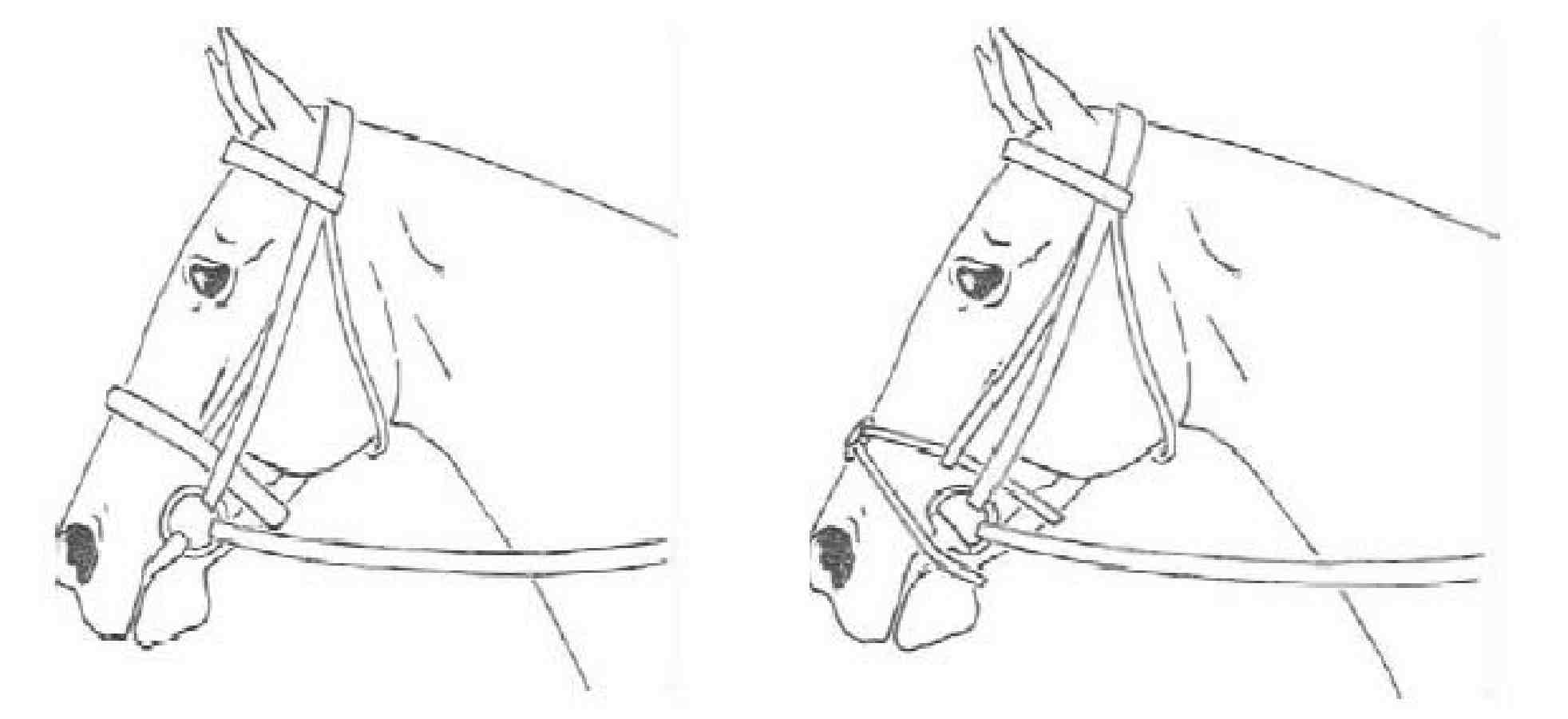 1. Обычный2. Мексиканский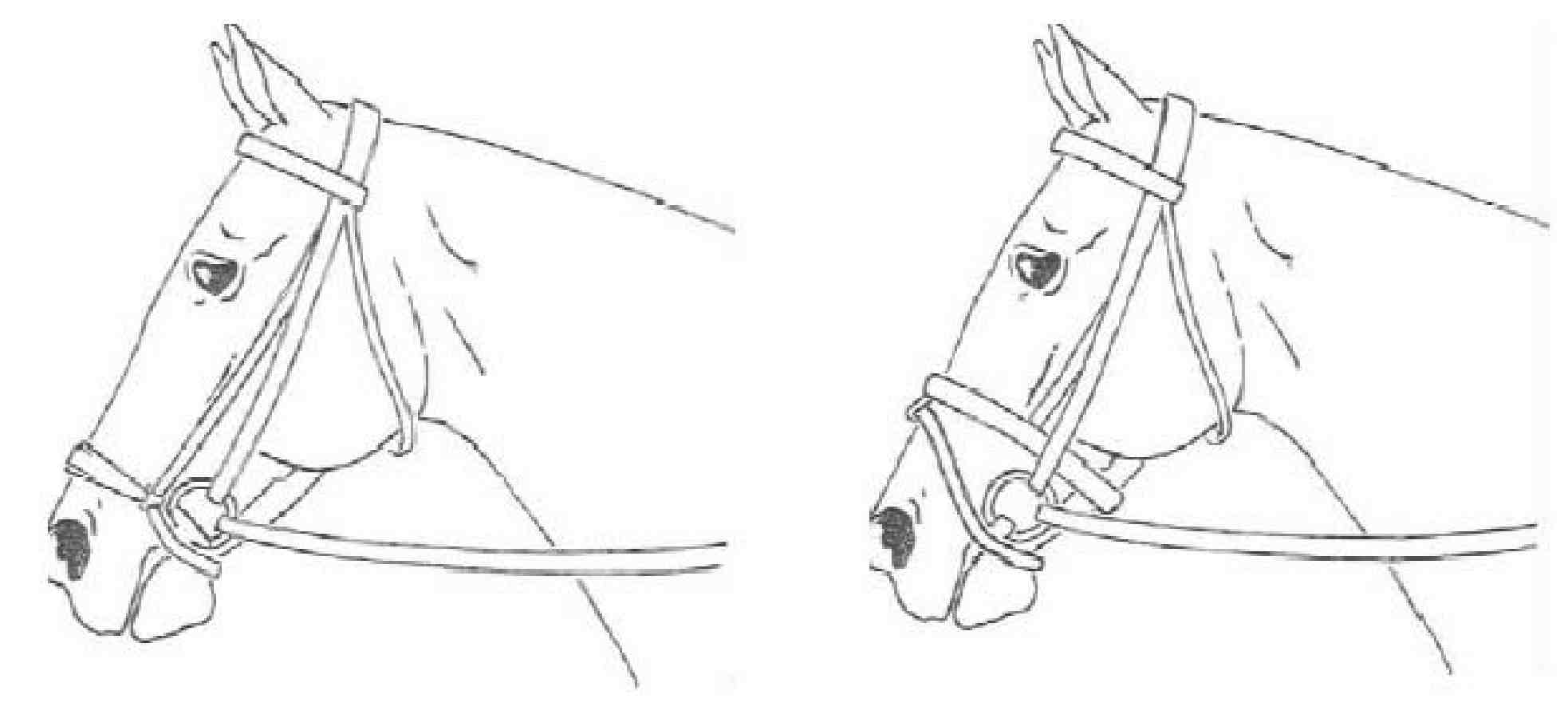 3. Ганноверский4. Ирландский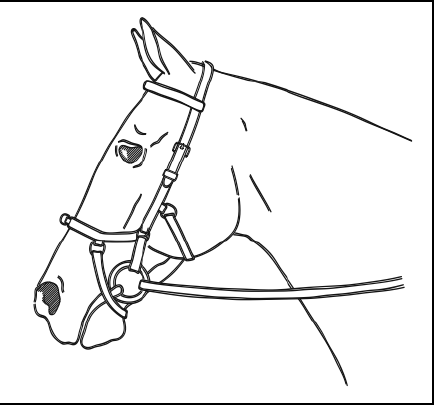 5. Уздечка Micklem1.2. Упражнения II категории сложности. Коэффициент – 2.1.2. Упражнения II категории сложности. Коэффициент – 2.НОВОЕ упражнение1.2.7. Езда спиной вперед на шее лошади с возвращением в седло через соскок.Сесть спиной вперед на шею лошади, одна рука вытянута вверх, ноги выпрямлены, носки оттянуты. Проехать установленное расстояние, после чего вернуться в седло через соскок. При переходе на шею лошади, ноги должны быть выпрямлены, носки оттянуты. Перенос ноги через шею производится махом, с вытянутым коленом и оттянутым носком.  Возвращение в седло производится с вытянутыми ногами и оттянутыми носками с четко выраженным подлетом над седлом. Заход на элемент должен быть выполнен до начала контрольной дистанции, а выход с элемента после контрольной дистанции. Упражнение считается невыполненным, если рука не была вытянута вверх во время прохождения всей контрольной дистанции.НОВОЕ упражнение1.2.7. Езда спиной вперед на шее лошади с возвращением в седло через соскок.Сесть спиной вперед на шею лошади, одна рука вытянута вверх, ноги выпрямлены, носки оттянуты. Проехать установленное расстояние, после чего вернуться в седло через соскок. При переходе на шею лошади, ноги должны быть выпрямлены, носки оттянуты. Перенос ноги через шею производится махом, с вытянутым коленом и оттянутым носком.  Возвращение в седло производится с вытянутыми ногами и оттянутыми носками с четко выраженным подлетом над седлом. Заход на элемент должен быть выполнен до начала контрольной дистанции, а выход с элемента после контрольной дистанции. Упражнение считается невыполненным, если рука не была вытянута вверх во время прохождения всей контрольной дистанции.1.3. Упражнения III категории сложности. Коэффициент – 3.1.3. Упражнения III категории сложности. Коэффициент – 3.1.3.10. Соскок против темпа с посадкой назад на шею лошади. (ПЕРЕНЕСЕНО из упражнений II категории)Сделать соскок, сделать шаг рядом с лошадью. Правую ногу, согнув в колене поднять и прижать к плечу лошади. Подтянувшись на передней луке, опираясь на согнутую правую ногу, левую ногу перебросить через шею лошади, сев на шею спиной по направлению движения. Возвратиться в седло, сделав соскок на землю. Положение «сед спиной вперед» обозначить поднятием руки, ноги выпрямлены в коленях, носки оттянуты.1.3.10. Соскок против темпа с посадкой назад на шею лошади. (ПЕРЕНЕСЕНО из упражнений II категории)Сделать соскок, сделать шаг рядом с лошадью. Правую ногу, согнув в колене поднять и прижать к плечу лошади. Подтянувшись на передней луке, опираясь на согнутую правую ногу, левую ногу перебросить через шею лошади, сев на шею спиной по направлению движения. Возвратиться в седло, сделав соскок на землю. Положение «сед спиной вперед» обозначить поднятием руки, ноги выпрямлены в коленях, носки оттянуты.1.4. Упражнения IV категории сложности. Коэффициент – 4.1.4. Упражнения IV категории сложности. Коэффициент – 4.1.4.5. Волочение с оборотом назад. Обратное волочение. (ПЕРЕНЕСЕНО из упражнений III категории)Лечь поперек седла на живот, держась за обе луки. Выйти в положение обратного волочения (спиной вперед), держась за обе луки. После выполнения упражнения подняться и сесть в седло в обратном порядке. При выполнении «волочения» обязательно касаться ногами земли.1.4.5. Волочение с оборотом назад. Обратное волочение. (ПЕРЕНЕСЕНО из упражнений III категории)Лечь поперек седла на живот, держась за обе луки. Выйти в положение обратного волочения (спиной вперед), держась за обе луки. После выполнения упражнения подняться и сесть в седло в обратном порядке. При выполнении «волочения» обязательно касаться ногами земли.Оценка снижается на0,5 балла- Каждое «неподнятие» руки до или после выполнения каждого упражнения. (Начало и окончание упражнения обозначаются вытянутой вверх рукой). Рука может быть поднята до выезда на прямой участок боевой дорожки (после прохождения середины боковой части поля) и после выполнения (до середины боковой дорожки).- В иных случаях, когда правильно выполненное упражнение, с отсутствием явных ошибок, не создает впечатление идеала.Оценка снижается на2 балла- Посадка в седло производится с потерей баланса, не по центру седла с причинением дискомфорта лошадиУпражнение не засчитывается0 баллов)- Упражнение не было закончено (сед в седло) до конца боевой дорожки- Статическое упражнение не было выполнено до въезда на начало контрольной дистанции, обозначенной флагами.- Статическое упражнение было закончено до выезда с контрольной дистанции, обозначенной флагами- Нарушение последовательности выполнения упражнений (оцениваются только те упражнения, которые были выполнены в соответствии с заявленной последовательностью) - Упражнение выполнено в противоположную от судей сторону.1 балл- Неопорная нога на стойке не выпрямлена, носок не оттянут- Корпус развернут к лошади или от лошади.- Чрезмерный наклон над шеей лошади при переносе ноги через круп- Значительное колебание корпуса во время выполнения упражнения2-3 балла- Нога при переносе через круп не выпрямлена, носок не оттянут- Касание крупа лошади ногой- Потеря равновесия при выходе на стойку при переносе ноги1 балл- Ноги и корпус расположены ниже положения поясницы, не образуя прямую линию- Корпус в положении «лежа» не зафиксирован- Рука в положении «лежа» вытянута, но не создает прямую, а согнута в локте- Рука при положении «лежа» расположена выше либо ниже относительно головы, что зрительно «ломает» прямую линию, проходящую через вытянутые ноги и корпус спортсмена2-3 балла- Нога при переносе через шею не выпрямлена, носок не оттянут- Ноги в положении «лежа» согнуты,  - Ноги не сведены вместе1 балл- Выход в «обрыв» выполняется «сползанием» по седлу- Недостаточная фиксация корпуса во время «обрыва» - спортсмен при выполнении упражнения «болтается»- Недостаточно выпрямленные руки2-3 балла- При заходе на элемент «обрыв» спортсмен перехватывает руками в качестве подстраховки переднюю или заднюю луку.- Медленный, не динамичный, возврат в седло1 балл- Недостаточно выпрямлены ноги в коленях и оттянуты носки при переходах на шею и обратно в седло- Рука, корпус и ноги не образуют прямую линию в положении «сед на шею»2-3 балла- Выход в положение «сед на шею» выполняется согнутой в колене ногой, и возвращение обратно в седло с «цеплянием» за шею или седло1 балл- Рука, корпус и нога  в положении «казачий вис» не образуют прямую линию- При возвращении в седло правая нога согнута, носок не оттянут- Переход в положение «казачьего виса» происходит с недостаточно выпрямленной ногой и оттянутым носком2-3 балла- Левая рука выпрямлена не до конца, лежит на шее лошади- Возвращение в седло производится «цеплянием» за седло ногой1 балл- Рука, корпус и нога  в положении «флажок» не образуют прямую линию- Не опорная нога не прижата к опорной и отходит сильно назад от поясницы спортсмена- Переход в положение «флажка» происходит с недостаточно выпрямленной ногой и оттянутым носком- Недостаточная фиксация положения «флажка», что приводит к «болтанию» корпуса.2-3 балла- Касание при переходах ногой крупа лошади- Возвращение в седло производится «цеплянием» за седло ногой1 балл- Рука, корпус и нога  в положении «ласточка» не образуют прямую линию- Переход в положение «ласточки» происходит с недостаточно выпрямленной ногой и оттянутым носком- Недостаточная фиксация положения «ласточка», что приводит к «болтанию» корпуса.2-3 балла- Касание при переходах ногой крупа лошади- Нога спортсмена согнута в колене, расположена ниже корпуса лошади1 балл- «Болтание» корпуса - Небольшое отклонение в положении «вниз головой» от корпуса лошади в сторону центра боевого поля- Отклонение корпуса в положении «вниз головой» в сторону головы или крупа лошади2-3 балла- Выполнение  положения «вниз головой» с согнутыми коленями и не оттянутыми носками- Выход  в элемент и возвращение из элемента с согнутыми коленями- Ноги в положении «вниз головой» не прижаты друг к другу- Переход в положение «вниз головой» осуществлен не в один темп1 балл- Ноги на соскоке не прижаты друг к другу- Корпус и ноги при «подлете» не составляют прямую линию.- Ноги разведены в максимальной точке подлета.2-3 балла- Ноги не выпрямлены, носки не оттянуты- «Цепляние» ногой за седло при возвращении1 балл- Ноги на соскоке не прижаты друг к другу- Корпус и ноги при  "подлете" не составляют прямую линию.- Ноги разведены до/в максимальной точке подлета.2-3 балла- Ноги не выпрямлены, носки не оттянуты- «Цепляние» ногой за седло при возвращении- Соскок производится не «махом», а «сползанием» с седла1 балл- Рука, корпус и нога  в положении «ласточка» не образуют прямую линию- Переход в положение «ласточки» происходит с недостаточно выпрямленными ногами и оттянутыми носками с использованием стремени- Недостаточная фиксация положения «ласточка», что приводит к «болтанию» корпуса.- Амплитудное раскачивание ноги- Посадка в седло выполнена с недостаточно выпрямленными ногами и оттянутыми носками2-3 балла- Касание ногой крупа лошади- Нога спортсмена согнута в колене, расположена ниже корпуса лошади1 балл- Ноги на соскоке и во время «волочения» не прижаты друг к другу- Недостаточно зафиксированный корпус во время «волочения», что приводит к отклонению корпуса спортсмена от корпуса лошади2-3 балла- Ноги во время соскока, выполнения «волочения» и возвращения в седло не выпрямлены, носки не оттянуты- «Цепляние» ногой за седло при возвращении- Посадка в седло не в центр, причинение дискомфорта лошади1 балл- Выход в «обрыв» выполняется медленно, «сползанием» по седлу- Нога отведена в сторону- Недостаточная фиксация корпуса во время «обрыва» - спортсмен при выполнении упражнения «болтается»- Возвращение в седло дольше, чем в один темп2-3 балла- При выполнении «обрыва» спортсмен использует в качестве подстраховки переднюю, заднюю луки- Нога не выпрямлена, носок не оттянут1 балл- Недостаточно выпрямлены ноги в коленях и оттянуты носки при переходах на шею- Рука, корпус и ноги не образуют прямую линию в положении «сед на шею»- Ноги на соскоке не прижаты друг к другу- Корпус и ноги при  "подлете" не составляют прямую линию.- Ноги разведены до/в максимальной точке подлета.2-3 балла- Выход в положение «сед на шею» выполняется согнутой в колене ногой- Ноги не выпрямлены, носки не оттянуты- «Цепляние» ногой за седло при возвращении1 балл- При возвращении в седло  нога согнута, носок не оттянут- Переход в положение «обратного казачьего виса» происходит с недостаточно выпрямленной ногой и оттянутым носком2-3 балла- Рука, корпус и нога  в положении «обратный казачий вис» не образуют прямую линию- Отталкивание рукой от шеи лошади при принятии положения «обратный казачий вис»1 балл- Незафиксированное положение корпуса, приводящее к «болтанию»- Наличие небольшого прогиба в пояснице2-3 балла- Рука, корпус и нога  в положении «лежа поперек на шее» не образуют прямую линию- Выход на элемент и возвращение в седло с согнутой ногой и (или) не оттянутым носком1 балл- Невыпрямленные ноги и (или) не оттянутые носки во время соскока и возвращения в седло- Ноги не прижаты  друг к другу во время соскока и поворота вокруг луки- Небольшая потеря равновесия во время выполнения поворота вокруг луки2-3 балла- Согнутые в коленях ноги и не оттянутые носки во время поворота вокруг луки- Поворот вокруг луки совершается медленно и с явным усилием- Возвращение в седло с невытянутыми ногами и не оттянутыми носками.1 балл- В положении «стоя» на седле корпус, рука и ноги не образуют прямую линию- Заскок производится с использованием одной руки2-3 балла- Согнутые в коленях ноги в положении «стоя»- Заскок производится с использованием обеих рук- Возвращение в седло с не вытянутыми ногами и не оттянутыми носками.- Жесткая посадка в седло с причинением дискомфорта лошади1 балл- Невыпрямленные ноги и (или) не оттянутые носки во время соскока и возвращения в седло- Ноги не прижаты друг к другу во время соскока- Небольшая потеря равновесия во время посадки на шею2-3 балла- Согнутые в коленях ноги и не оттянутые носки во время переброса тела- Переброс тела совершается более чем в один темп- Возвращение в седло с не вытянутыми ногами и не оттянутыми носками.1 балл- Невыпрямленные ноги и (или) не оттянутые носки во время соскока, переноса ноги через шею и возвращения в седло- Ноги при соскоке и положении «лежа» не прижаты друг к другу- Небольшая потеря равновесия во время выполнения переноса корпуса в положение «лежа поперек седла»2-3 балла- Согнутые в коленях ноги и не оттянутые носки в положении «лежа поперек седла»- Перенос ноги через шею совершается более чем в один темп- Возвращение в седло с не вытянутыми ногами и не оттянутыми носками.1 балл- Невыпрямленные ноги и (или) не оттянутые носки во время соскока и возращения в седло- Ноги не прижаты друг к другу во время соскока и переноса через шею- Небольшое касание шеи лошади при переносе ног2-3 балла- Согнутые в коленях ноги при переносе ног через шею лошади- Возвращение в седло с не вытянутыми ногами и не оттянутыми носками- «Цепляние» ногой за седло при посадке1 балл- При подлетах над лошадью корпус не зафиксирован и не образует прямую линию вместе с ногами.2-3 балла- Согнутые в коленях ноги и не оттянутые носки при переходах - Отсутствует упор в руках- Перекрещивание ног производится на очень низком расстоянии от корпуса лошади1 балл- Ноги на соскоке не прижаты друг к другу- «Подлет» не четко выраженный- Незначительное касание седла при переходах2-3 балла- Ноги не выпрямлены, носки не оттянуты- Касание о седло с задержкой, при каждом переходе1 балл- Ноги на соскоке не прижаты друг к другу- «Подлет» не четко выражен- Левая нога на махе при принятии положения «сед на шею» не выпрямлена2-3 балла- Ноги не выпрямлены, носки не оттянуты- «Цепляние» ногой за седло при возвращении- «Цепляние» ногой за лошадь при принятии положения «сед на шею»1 балл- Небольшая потеря равновесия во время выполнения переноса корпуса в положение "лежа поперек седла"- Не выпрямленные ноги и/или не оттянутые носки во время соскока, переноса ноги через шею лошади и возвращении в седло- Ноги при соскоке и положении "лежа поперек" не прижаты друг к другу2-3 балла- Согнутые в коленях ноги и не оттянутые носки в положении "лежа поперек седла"- Согнутые в коленях ноги и не оттянутые носки во время отталкивания от земли и возвращении в положение "лежа попрек седла"- Возвращение в седло с невытянутыми ногами и не оттянутыми носками1 балл- Сильное отклонение тела спортсмена в положении «плечевой» стойки  в сторону головы лошади- Ноги в положении «плечевая стойка» не прижаты друг к другу2-3 балла- Ноги во время выхода, выполнения «плечевой стойки» и возвращения в седло не выпрямлены, носки не оттянуты- Выход на «плечевую стойку» выполнен за счет подъема ног, а не маха ногами.1 балл- Невыпрямленные ноги и/или неоттянутые носки во время соскока и возвращения в седло- Ноги не прижаты друг к другу во время соскока- Небольшая потеря равновесия непосредственно перед посадкой в седло2-3 балла- Согнутые в коленях ноги и не оттянутые носки во время переброса тела- Переброс тела осуществляется более чем в один темп- Явно выраженная пауза во время вращения1 балл- Ноги на соскоке и во время «волочения» не прижаты друг к другу- Корпус во время «волочения» не перпендикулярен лошади, развернут от или к лошади.- Недостаточно зафиксированный корпус во время «волочения», что приводит к отклонению корпуса спортсмена от корпуса лошади2-3 балла- Ноги во время выполнения «волочения» и возвращения в седло не выпрямлены, носки не оттянуты- Выход в положение «волочения» с согнутыми ногами и отсутствием фиксации корпуса.